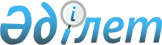 Қазақстан Республикасы Үкіметінің 2003 жылғы 30 қаңтардағы N 106 қаулысына толықтырулар енгізу туралы
					
			Күшін жойған
			
			
		
					Қазақстан Республикасы Үкіметінің 2009 жылғы 28 қазандағы N 1695 Қаулысы. Күші жойылды - Қазақстан Республикасы Үкіметінің 2010 жылғы 18 қазандағы N 1070 Қаулысымен

      Ескерту. Күші жойылды - ҚР Үкіметінің 2010.10.18 N 1070 (алғашқы ресми жарияланған күнінен бастап күнтізбелік он күн өткен соң қолданысқа енгізіледі) Қаулысымен.      Қазақстан Республикасының Үкіметі ҚАУЛЫ ЕТЕДІ:



      1. "Азаматтық авиация саласындағы кейбір нормативтік құқықтық кесімдерді бекіту туралы" Қазақстан Республикасы Үкіметінің 2003 жылғы 30 қаңтардағы N 106 қаулысына (Қазақстан Республикасының ПҮАЖ-ы, 2003 ж., N 4, 53-құжат) мынадай толықтырулар енгізілсін:



      көрсетілген қаулымен бекітілген Азаматтық әуе кемелерін пайдаланушыларды және олар көрсететін қызметтерді сертификаттау ережесі:



      мынадай мазмұндағы 7-1-тармақпен толықтырылсын:

      "7-1. Аса маңызды ұшуларды жүзеге асыратын (коммерциялық тасымалдарды орындау құқығынсыз) және сертификаттық талаптарға сәйкес келетін қазақстандық авиакомпанияларға коммерциялық тасымалдарды орындау құқығынсыз Пайдаланушының сертификаты (1-1-қосымша) берілуі мүмкін.";



      осы қаулының қосымшасына сәйкес 1-1-қосымшамен толықтырылсын.



      2. Осы қаулы алғаш рет ресми жарияланған күнінен бастап қолданысқа енгізіледі.      Қазақстан Республикасының

      Премьер-Министрі                                 К. МәсімовҚазақстан Республикасы   

Үкіметінің        

2009 жылғы 28 қазандағы   

N 1695 қаулысына     

қосымша          

Қазақстан Республикасы   

Үкіметінің        

2003 жылғы 30 қаңтардағы  

N 106 қаулысымен бекітілген

Азаматтық әуе кемелерін  

пайдаланушыларды және олар 

көрсететін қызметтерді  

сертификаттау ережесіне  

1-1-қосымша       --Елтаңба--

____________________________________________

Уәкілетті органПайдаланушының сертификаты

коммерциялық тасымалдарды орындау құқығынсыз

N ____      Осымен пайдаланушы - __________________________________________

                                   (пайдаланушының атауы)      Қазақстан Республикасы Үкіметінің ________________ N ____ қаулысымен бекітілген Азаматтық әуе кемелерін пайдаланушыларды және олар көрсететін қызметтерді сертификаттау ережесінің талаптарын қанағаттандыратындығын және Қазақстан Республикасының азаматтық авиация қызметін регламенттейтін нормативтік құқықтық актілерінің талаптарын қанағаттандыратындығын куәландырады.

      Пайдаланушы - _________________________________________________ Қазақстан Республикасының заңнамасына, Халықаралық азаматтық авиация туралы конвенцияның (Чикаго қ., 1944 ж.) қосымшаларына, сондай-ақ қоса беріліп отырған Пайдалану жөніндегі арнайы ережелерде қамтылған пайдалану талаптары мен шектеулерге сәйкес __________________________

                                            (авиациялық қызметтердің

______________________________________ жүзеге асыруға қабілетті.

түрлері, халықаралық ұшулар және т.б.)

      Осы Сертификат табыстауға жатпайды және ол кері қайтарып алынғанға немесе оның қолданылуы тоқтатыла тұрғанға дейін күшінде болады.

      Инспекциялық бақылауды ________________________ жүзеге асырады.

                             (уәкілетті органның атауы)      МО                                   Уәкілетті органның басшысы

                                               _________  __________

                                                 (қолы)     (Т.А.Ә.)

Күшіне енген күні: ____ ж. "__" ___________Қолданылу мерзімі: ____ ж. "__" ___________ дейін
					© 2012. Қазақстан Республикасы Әділет министрлігінің «Қазақстан Республикасының Заңнама және құқықтық ақпарат институты» ШЖҚ РМК
				